Shoulder JointShoulder JointShoulder JointShoulder JointShoulder JointShoulder JointShoulder JointShoulder JointFlexionExtensionAbductionAbductionAbductionAdductionRotationRotation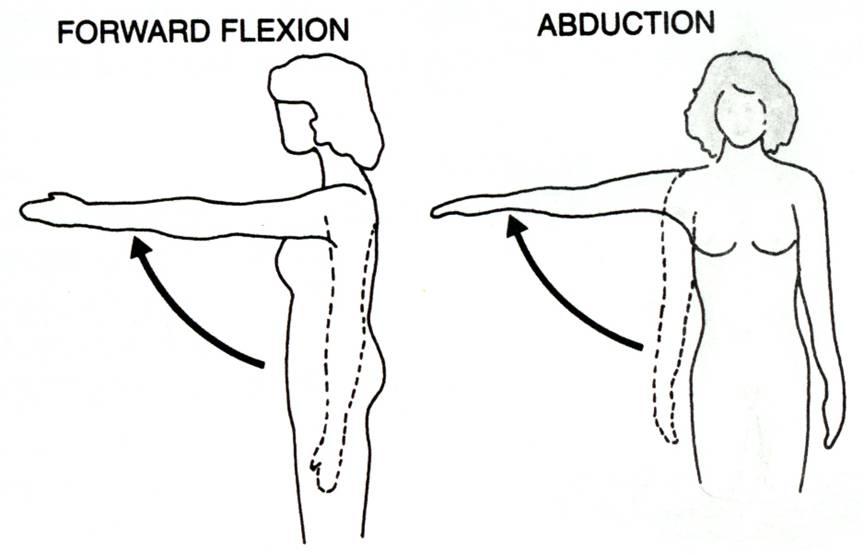 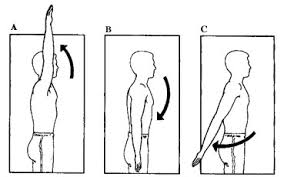 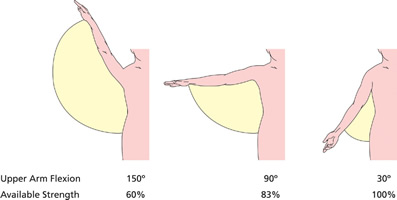 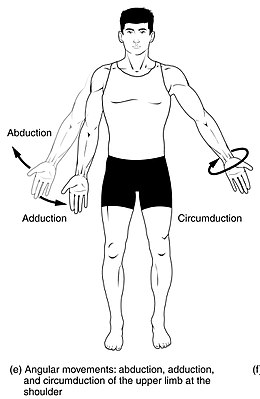 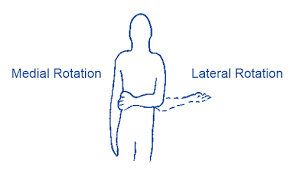 Pectoralis Major(Clavicular head)Biceps Brachii (short head)CoracobrachialisDeltoid(Anterior fibers)Latissimus DorsiDeltoid(Posterior fibers)Teres MajorMore than 90o :Trapezius15-90o:Deltoid(Middle fibers)0-15o:SupraspinatusLatissimus DorsiPectoralis MajorCoracobrachialisTeres MajorMedialLatissimus DorsiPectoralis MajorDeltoid (Anterior fibers)Teres Major SubscapularisLateralDeltoid (Posterior fibers)InfraspinatusTeres MinorElbow Joint & ForearmElbow Joint & ForearmElbow Joint & ForearmElbow Joint & ForearmFlexionExtensionPronationSupination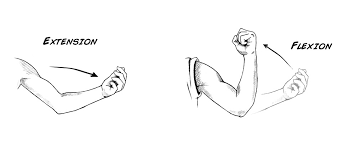 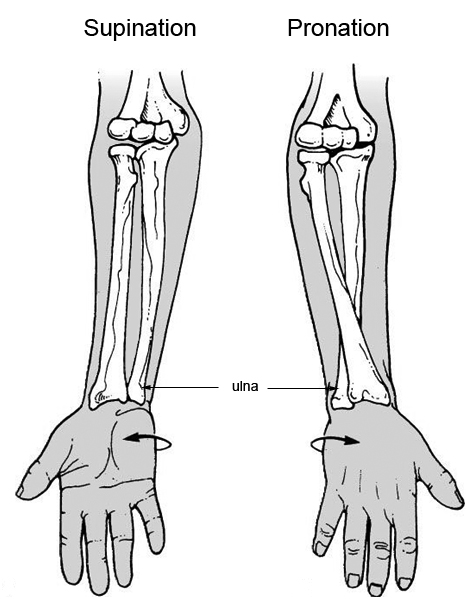 Biceps BrachiiBrachialis Pronator TeresBrachioradialsTriceps BrachiiPronator TeresPronator Quadratus (Prime mover)Brachioradials ** MID-PRONE**Biceps BrachiiSupinatorWrist JointWrist JointWrist JointWrist JointFlexionExtensionAbduction(Radial Deviation)Adduction(Ulnar Deviation)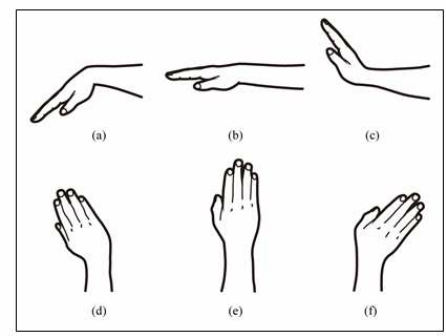 Flexor Carpi RadialisPalmaris LongusFlexor Carpi Ulnaris Flexor Digitorum Superficialis Extensor Carpi Radialis Longus Flexor Carpi RadialisExtensor Carpi Radialis LongusFlexor Carpi UlnarisHip JointHip JointHip JointHip JointHip JointHip JointFlexionExtensionAbductionAdductionRotationRotation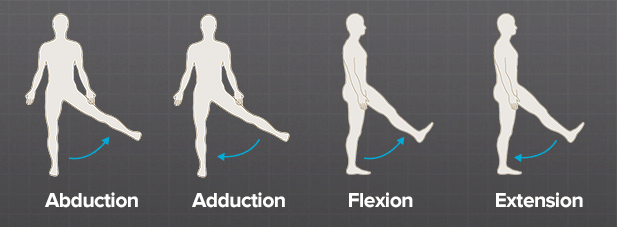 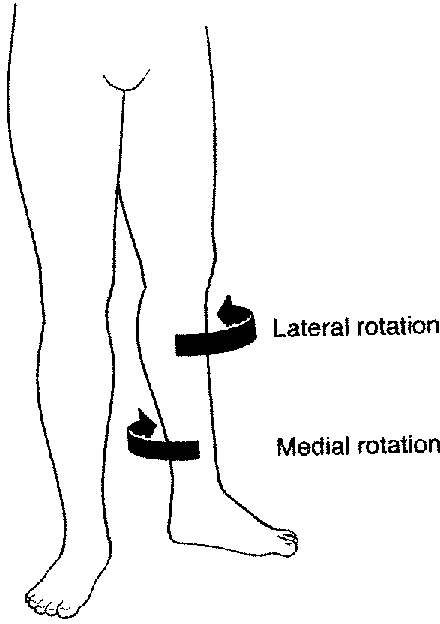 (Anterior Compartment of thigh) Sartorius Pectineus Psoas major Iliacus (gluteal region)Gluteus maximus(Posterior Compartment of thigh “Hamstring muscles”)Biceps femorisSemitendinosussemimembranosusadductor magnus(Anterior Compartment of thigh)Sartorius (gluteal region)Gluteus minimusGluteus medius (Anterior Compartment of thigh)Pectineus (Medial Compartment of thigh)Adductor longus Adductor brevis Adductor magnusGracilis Lateral:Sartorius Gluteus maximusSuperior & inferior GemelliPiriformisQuadratus femorisMedial:Gluteus minimusGluteus mediusKnee JointKnee JointKnee JointKnee JointFlexionExtensionRotationRotationFlexionExtensionMedialLateral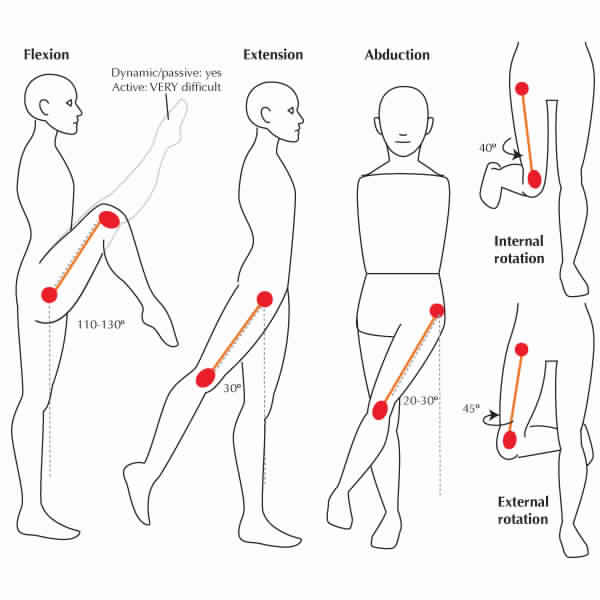 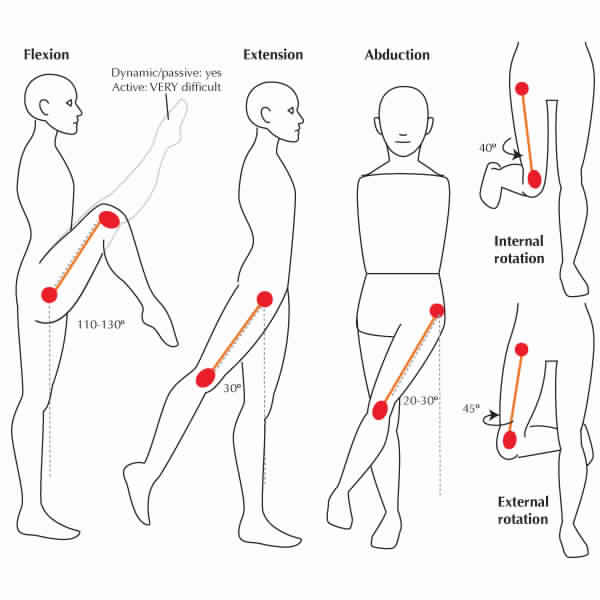 MAINLY:(Posterior Compartment of thigh “Hamstring muscles”)Biceps femorisSemitendinosusSemimembranosus“All Hamstring muscles EXPECT adductor magnus”ASSISTED BY:(Anterior Compartment of thigh)Sartorius (Medial Compartment of thigh)Gracilis (posterior Compartment of leg “Superficial group”)GastrocnemiusPlantaris(posterior Compartment of leg “Deep group”)Popliteus(Anterior Compartment of thigh “Quadriceps femoris”)Rectus femorisVastus intermediusVastus medialisVastus lateralisMAINLY:(Posterior Compartment of thigh “Hamstring muscles”)SemitendinosussemimembranosusASSISTED BY:(Anterior Compartment of thigh)Sartorius (Medial Compartment of thigh)Gracilis(Posterior Compartment of thigh “Hamstring muscles”)Biceps femorisAnkle JointAnkle JointPlantarflexion = Flexion of the ankle jointDorsiflexion = Extension of the ankle joint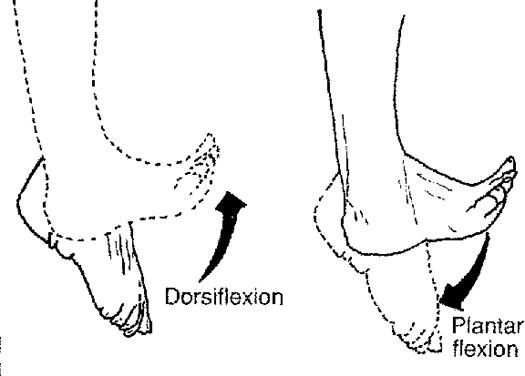 (Lateral Compartment of leg)peroneus longus peroneus brevis(posterior Compartment of leg “Superficial group”)GastrocnemiusPlantarisSoleus   (posterior Compartment of leg “Deep group”)Flexor digitorum longusFlexor hallucis longusTibialis posterior(Anterior Compartment of leg)Tibialis AnteriorExtensor Hallucius LongusExtensor Digitorum LongusPeroneus TertiusTarsal JointTarsal JointInversionEversion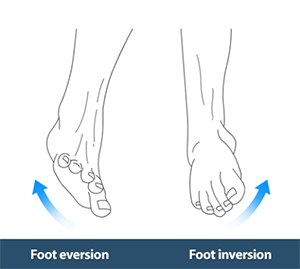 (Anterior Compartment of leg)Tibialis AnteriorExtensor Hallucius Longus(Anterior Compartment of leg)Peroneus Tertius(Lateral Compartment of leg)peroneus longus peroneus brevis(posterior Compartment of leg “Deep group”)Tibialis posterior